Załącznik nr 2 do Zasad organizacji zadań Szkoły Podstawowej Im. Kardynała Stefana Wyszyńskiego w Nasutowie z dnia 23 marca 2020 r. w sprawie wprowadzenia Zasad organizacji zadań szkoły  z wykorzystaniem metod i technik kształcenia na odległość w okresie czasowego ograniczenia funkcjonowania jednostek systemu oświaty  w związku z zapobieganiem, przeciwdziałaniem i zwalczaniem  COVID-19Witajcie w wirtualnej świetlicy Szkoły Podstawowej im. Kardynała Stefana Wyszyńskiego w Nasutowie.Znajdziecie tu różne ciekawe propozycje zabaw na smutek i nudę.od  04.05.2020 r. do  08.05.2020 r.Poniedziałek 04.05.2020Poniedziałek 04.05.2020Poniedziałek 04.05.2020 Godz. pracy świetlicyProponowane zajęcia, ciekawe LinkiOpiekun świetlicy12:00 – 15:00     3 godz.Witajcie!Dziś przypada Dzień Strażaka!https://www.ekokalendarz.pl/kategoria/swieta/miedzynarodowy-dzien-strazaka/Składamy wszystkim życzenia w dniu ich święta i dziękujemy za pracę na rzecz  innych ludzi.Święto strażaków i straży pożarnej, chociaż oficjalnie ustanowione dopiero w 2002 r. od wielu  lat obchodzone jest w Polsce 4 maja,  w dniu imienia patrona tej grupy zawodowej-  św. Floriana.Pod podanym linkiem są dostępne materiały edukacyjne, związane z tematem. Zachęcamy do zapoznania się.https://www.ekokalendarz.pl/miedzynarodowy-dzien-strazaka-pakiet-edukacyjny/np. Łąka i wypalanie traw https://www.ekokalendarz.pl/wp-content/uploads/pakiet-dzie%C5%84-stra%C5%BCaka-ro%C5%9Bliny-i-zwierz%C4%99ta.pdfMożesz wykonać maskę wybranego zwierzaka, który często odwiedza łąkę:maska sarny:  https://www.ekokalendarz.pl/wp-content/uploads/pakiet-dzie%C5%84-stra%C5%BCaka-3-maska-sarny.pdfmaska lisa: https://www.ekokalendarz.pl/wp-content/uploads/pakiet-dzie%C5%84-stra%C5%BCaka-4-maska-lisa.pdfmaska myszy: https://www.ekokalendarz.pl/wp-content/uploads/pakiet-dzie%C5%84-stra%C5%BCaka-5-maska-myszy.pdfRenata Wodnicka15:00 – 18:003 godz.Domowe eksperymenty Drodzy uczniowie, kolejna propozycja, która w ciekawy sposób pomoże Wam spożytkować czas w domu. Zapraszamy Was do nowego doświadczenia. Tym razem zaobserwujecie jak mydło "odstrasza" bakterie i wirusy. Przygotowanie bardzo proste, efekt zdumiewający. Do dzieła! Potrzebne będą: – głęboki talerzyk wypełniony wodą ; – pieprz; – mydło w płynie. Przebieg: – Pieprz delikatnie rozsypcie po powierzchni wody w przygotowanym wcześniej talerzyku. – Zanurzcie jeden palec na środku talerzyka z wodą i pieprzem (delikatnie, starając się nie wymieszać całości). – Czy coś zaobserwowaliście? – Nałóżcie dużo mydła w płynie na dłoń i rozsmarujcie po palcach. – Ponownie zanurzcie palec na środku talerzyka z wodą i pieprzem. – Co zaobserwowaliście? Czy pieprz "zachował się" w jakiś ciekawy sposób? Przeprowadzone przez Was doświadczenie obrazuje jak niewidoczne dla ludzkiego oka bakterie (które "udaje" pieprz) zachowują się po kontakcie z mydłem. Pamiętajcie! Umycie rąk mydłem pod bieżącą wodą ma naprawdę magiczną moc!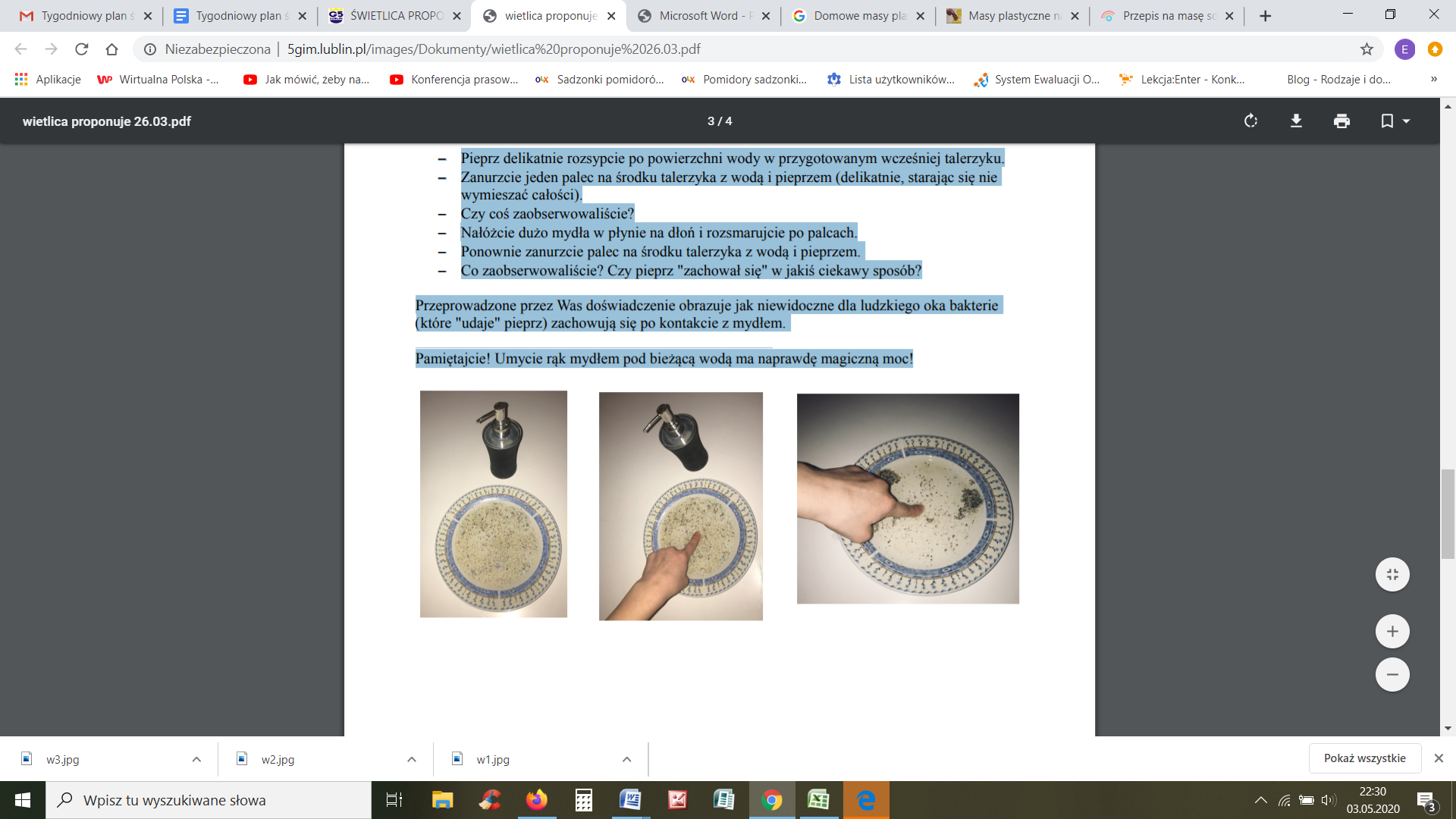 Monika WolskaWtorek 05.05.2020 Wtorek 05.05.2020 Wtorek 05.05.2020 11:00 - 13.002 godz. Poznajemy uroki majowej łąki.Obejrzyj film wraz ze Skrzatem Borówką; Łąka  (15 min)https://www.youtube.com/watch?v=LKLf5EN1Ff4Zwierzęta żyjące na łące.  Pokoloruj karty pracy: 1.https://www.ekokalendarz.pl/wp-content/uploads/pakiet-dzie%C5%84-stra%C5%BCaka-ratunku-pali-si%C4%991.pdf2.https://www.ekokalendarz.pl/wp-content/uploads/pakiet-dzie%C5%84-stra%C5%BCaka-ratunku-pali-si%C4%992.pdf3. https://www.ekokalendarz.pl/wp-content/uploads/pakiet-dzie%C5%84-stra%C5%BCaka-ratunku-pali-si%C4%993.pdfZaśpiewajmy razem; Pachnąca wiosna; https://www.youtube.com/watch?v=XiCKI15os1Y ( 3 min)Wiosenny rock: https://www.youtube.com/watch?v=orGOVcXq-qw ( 1,20) Wiosna! Cieplejszy wieje wiatr! Zaśpiewaj razem z rodzicami, oni to znają: (3,50)https://www.youtube.com/watch?v=EbYJaV6zFEcPolska to jest piękny kraj; https://www.youtube.com/watch?v=loOPogN3yLU ( 1.20)Jesteśmy Polką i Polakiem https://www.youtube.com/watch?v=plug6OIrxRM ( 3 min) Gimnastyka przy muzyce: https://www.youtube.com/watch?v=FZ3pj_ZkldQ ( 2 min)Baja Zumba https://www.youtube.com/watch?v=kJzjfH3o3IQ ( 2,30)Renata Wodnicka13.00 - 18.00 Na początek zaproponuję trening mózgu czyli ćwiczenia na dobrą pamięć.W poniższym ciągu liter spróbuj odnaleźć ukryte wyrazy: Kladplwzkopertazwofryzjerpolzulwtrezsapaportwasgłośswiugłaśnizplgłośnikgreowaddawosefaprezydenpapremiazenonzarbrpkcharewakepopiórodadekawaplmakwertdomzlenusufit2zerozwerklamkaerbuezdefebutwaokuklarytrekrestółzwerklnrolanzdopogyklwteatrqwczekkeczurządptaaptakidespodeskaprogrambzno8unszufladaserZ podanych liter ułóż nazwy zawodów:ODGRNOIK  - ogrodnikARLZEKRZKEJAOLMYNARZRAKATWOADMENIKCHAKARZPIEAFTOFOGRIKGRNÓOLIPANTCJIKTWONRAKICAEOWRHYLIKAUDRGARZESTRZMI Naukowcy twierdzą, że rozwiązywanie krzyżówek jest jednym z ćwiczeń intelektualnych, które w dużym stopniu wpływa na naszą pamięć i sprawność umysłową. Rozwija inteligencję i  pomaga szybciej przywołać i zapamiętać pewne rzeczy. Możesz rozwiązywać krzyżówki ale możesz również  tworzyć je sam. Są różne rodzaje krzyżówek rebusów  czy wykreślanek.Na początek projekt prostej krzyżówki.Wymyśl:- hasło,wpisz pionowo.- wyrazy takie które po umieszczeniu w poziomie będą zawierały literę z hasła.- pytania na które odpowiedzią będą wyrazy zapisane poziomo. A teraz instrukcja jak możesz stworzyć krzyżówkę w Wordhttps://www.youtube.com/watch?v=zra_p4CLdEk Taka krzyżówka może stanowić dobry prezent wtedy otrzymane hasło może być wyznaniem lub życzeniami.Dla młodszych dzieci proponuję rozwiązywanie  lub tworzenie własnych rebusów obrazkowych oto kilka przykładów:https://www.youtube.com/watch?v=w-ojpz4Vlu8Miłej zabawy!Iwona ZarankoŚroda 06.05.2020Środa 06.05.2020Środa 06.05.2020 Godz. pracy świetlicyProponowane zajęcia, ciekawe LinkiOpiekun świetlicy13.00- 17.004 godz.Dzień dobry, zapraszamy na wirtualną wycieczkę po Roztoczu. Przepiękne szumy nad Tanwią.https://www.youtube.com/watch?v=Ns0Uann6ysMAneta Kotowska17:00 – 18:00Dziś poeksperymentujemy!Proponuję eksperyment - BURZA W SZKLANCE WODY.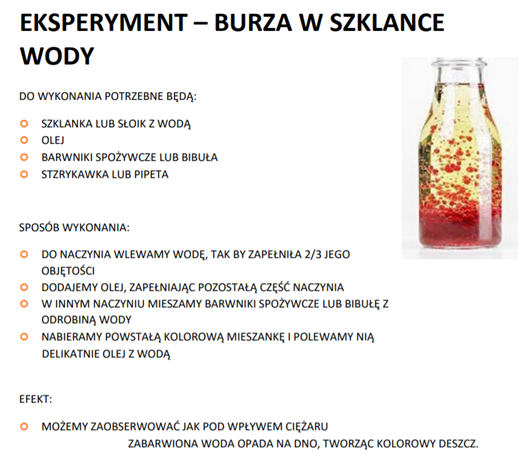 Elżbieta FimCzwartek 07.05.2020Czwartek 07.05.2020Czwartek 07.05.2020 Godz. pracy świetlicyProponowane zajęcia, ciekawe LinkiOpiekun świetlicy9:00 - 16.00Dzień dobry, dzisiaj zapraszamy na zabawy w plenerze. To świetny sposób spędzania czasu dla dziecka, ale nie tylko to jest ich zaletą. Pozwalają na ruch na świeżym powietrzu, co jest bardzo ważne dla zdrowia i odporności. Maluch ma także możliwość przebywania z rodzicami, z daleka od domowych obowiązków, które często nie pozwalają rodzicom skupić uwagi na dziecku. W plenerze można bawić się w ciuciubabkę, slalomy, obserwowanie ptaków lub owadów.Aneta Kotowska15:00 - 17:00 PACHNĄCA PLASTELINASKŁADNIKI:  4 ŁYŻKI ŻELU DO KĄPIELI  7 ŁYŻEK MĄKI ZIEMNIACZANEJ WSKAZÓWKI:  JEŚLI TWOJA PLASTELINA ZA BARDZO KLEI SIĘ DO RĄK DODAJ MĄKI, JEŚLI SIĘ SYPIE TRZEBA DODAĆ ŻELU. 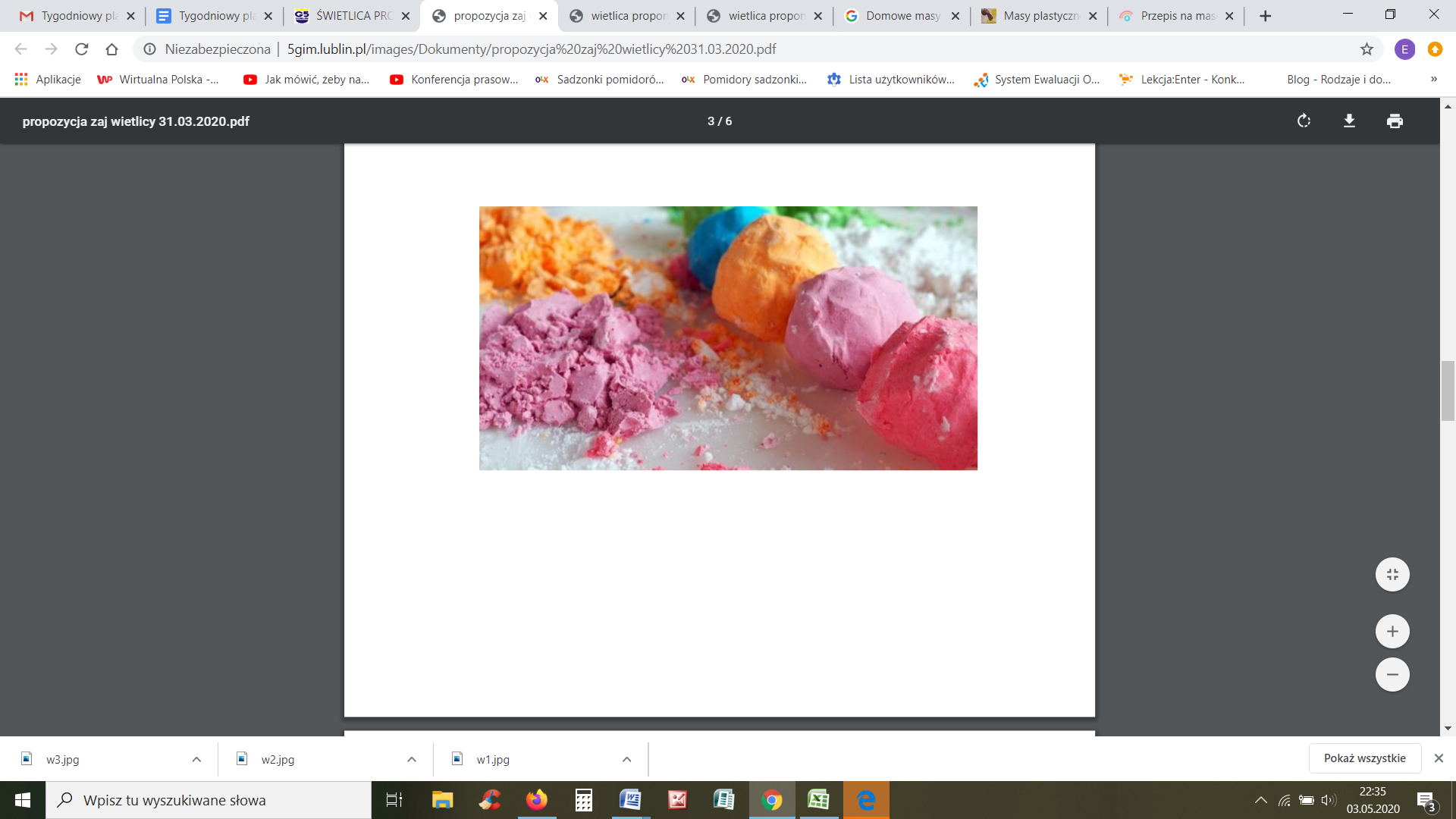 Elżbieta FimPiątek  08.05.2020Piątek  08.05.2020Piątek  08.05.2020 Godz. pracy świetlicyProponowane zajęcia, ciekawe LinkiOpiekun świetlicy10:00 - 15.005 godz. po zmianie planuZ wizytą w teatrze Andersena  https://teatrandersena.pl/teatroteka/Zapraszamy do skorzystania z oferty kulturalnej Teatru Andersena w Lublinie.PROGRAM TEATROTEKI ANDERSENA DOMOWE CZYTANIE ANDERSENA     Warto posłuchać!poniedziałek, 4 maja, g. 18:00 – wtorek, 5 maja, g. 18:00 | O Tobie mówi bajka | czyta Daniel Laseckiśroda, 6 maja, g. 18:00 – czwartek, 7 maja, g. 18:00 | Coś | czyta Konrad Bielponiedziałek, 11 maja, g. 18:00 – wtorek, 12 maja, g. 18:00 | Stokrotka |czyta Roma Drozdównaśroda, 13 maja, g. 18:00 – czwartek, 14 maja, g. 18:00 | Słowik | czyta Jacek Dragunponiedziałek, 18 maja, g. 18:00 – wtorek, 19 maja, g. 18:00 | Imbryk | czyta Łukasz Staniewskiśroda, 20 maja, g. 18:00 – czwartek, 21 maja, g. 18:00 | Latający kufer | czyta Kacper Kubiecponiedziałek, 25 maja, g. 18:00 – wtorek, 26 maja, g. 18:00 | Len | czyta Bożena Dragunśroda, 27 maja, g. 18:00 – czwartek, 28 maja, g. 18:00 | Ole zmruż – oczko | czyta Piotr Bublewiczponiedziałek, 2 czerwca, g. 18:00 – wtorek, 2 czerwca, g. 18:00 | Anioł | czyta Bogusław ByrskiREPERTUAR SPEKTAKLI      Może warto zajrzeć do teatru? piątek, 1 maja, g. 9:30 – niedziela, 3 maja, g. 22:00 | Czarodziejski flet Mozarta | wiek 7+| reż. Agnes Salamon (Premiera: 23.05.2015)piątek, 8 maja, g. 9:30 – niedziela, 10 maja, g. 22:00 | Tymoteusz i Łobuziaki | wiek: 3+ | reż. Arkadiusz Klucznik (Premiera: 22.06.2013)piątek, 22 maja, g. 9:30 – niedziela, 24 maja, g. 22:00 | Grzeczna | wiek: 7+ | reż. Aleksandra Konawska (Premiera: 23.01.2016)piątek, 5 czerwca, g. 9:30 – niedziela, 7 czerwca, g. 22:00 | Śpiąca królewna | wiek: 5+ | reż. Czesław Sieńko (Premiera: 24.03.2012)piątek, 19 czerwca, g. 9:30 – niedziela, 21 czerwca, g. 22:00 | Król Maciuś Pierwszy | wiek: 7+| reż. Dariusz Wiktorowicz (Premiera: 29.05.2010)SPOTKANIA Z LALKĄ TEATRALNĄ  Możesz poznać rodzaje lalek teatralnych wtorek, 5 maja, g. 9:30 | Lalka cieniowawtorek, 12 maja, g. 9:30 | Jawajkawtorek, 19 maja, g. 9:30 | Bunkrakuwtorek, 26 maja, g. 9:30 | Tintamareskawtorek, 2 czerwca, g. 9:30 | Lalka hybrydowawtorek, 9 czerwca, g. 9:30 | Pyskówkawtorek, 16 czerwca, g. 9:30 | Lalka stolikowawtorek, 23 czerwca, g. 9:30 | Lalka sycylijskawtorek, 30 czerwca, g. 9:30 | Lalki trickoweTEATRALNE PODRÓŻEczwartek, 7 maja, g. 9:30 | Wyspa Dzień dobry!czwartek, 14 maja, g. 9:30 | Wyspa tajemnicczwartek, 28 maja, g. 9:30 | Wyspa Q&Aczwartek, 11 czerwca, g. 9:30 | Wyspa kostiumówczwartek, 25 czerwca, g. 9:30 | Wyspa przeszłościRenata Wodnicka